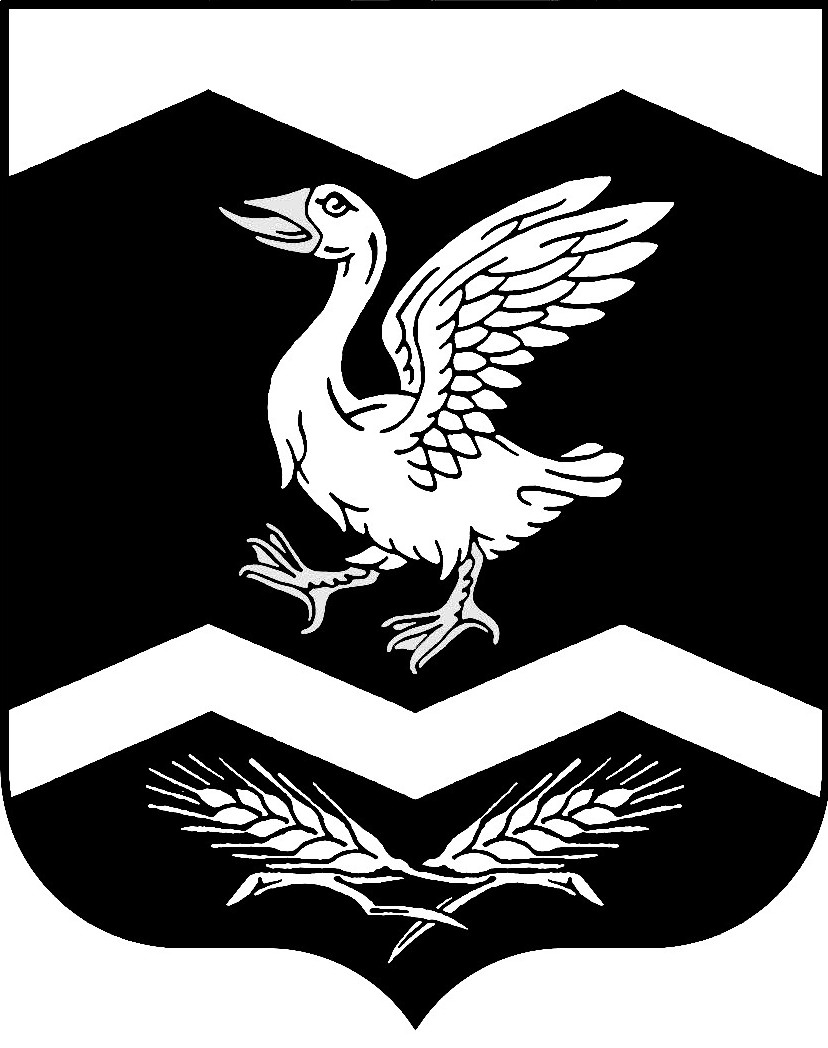 КУРГАНСКАЯ ОБЛАСТЬШАДРИНСКИЙ РАЙОНАДМИНИСТРАЦИЯ   КРАСНОМЫЛЬСКОГО СЕЛЬСОВЕТАПОСТАНОВЛЕНИЕот  28. 02. 2020 года  № 04 с. КрасномыльскоеО внесении изменений в постановление № 02 от 17.01.2014 г.«Об утверждении перечня автомобильных дорог общего пользования местного значения Красномыльского сельсовета»___________________________________В соответствии с Федеральным законом от 8 ноября 2007 года № 257-ФЗ «Об автомобильных дорогах и дорожной деятельности в Российской Федерации и о внесении изменений в отдельные законодательные акты Российской Федерации», Уставом Красномыльского сельсовета  Администрация  Красномыльского сельсоветаПОСТАНОВЛЯЕТ:          1. Приложение к постановлению Администрации Красномыльского сельсовета №02 от 17.01.2014 г.  «Об утверждении перечня автомобильных дорог общего пользования местного значения Красномыльского сельсовета» изложить в новой редакции.2. Обнародовать  настоящее постановление на доске информации в Администрации  Красномыльского сельсовета.3. Контроль за выполнением настоящего постановления оставляю за собой.Глава  Красномыльского сельсовета:                                         Г. А. СтародумоваПриложение к постановлению Администрации Красномыльского сельсоветаот «28» февраля 2020 года № 04«Об утверждении перечня автомобильных дорог общего пользования местного значения Красномыльского сельсовета»Перечень автомобильных дорог общего пользованияместного значения Красномыльского сельсоветаУправляющий делами:                                                                           Е. Н. Шаврина№ п/пИдентификационные номера автомобильных дорогНаименования автомобильных дорогПротяженность, кмПротяженность, км№ п/пИдентификационные номера автомобильных дорогНаименования автомобильных дорогВсего, кмв том числе с твердым покрытием, км12345с. Красномыльскоес. Красномыльскоес. Красномыльскоес. Красномыльское1.37238838 ОП МП-01ул. Набережная2,5741,32.37238838 ОП МП-02ул. Архангельского1,4780,83.37238838 ОП МП-03ул. Пролетарская0, 838-4.37238838 ОП МП-04ул. Поселковая0,4760,25.37238838 ОП МП-05пер.Западный0,098-6.37238838 ОП МП-06пер.Гражданский0,166-7.37238838 ОП МП-07пер.Филлиповский0,177 -8.37238838  ОП МП-08пер. Рабочий0,4700,259.37238838  ОП МП-09пер. Булычевский0,095-10.37238838  ОП МП-10пер. Пятый0,329-11.37238838  ОП МП-11пер. Школьный0,2360,212.37238838  ОП МП-12пер. Советский0,2530,213.37238838  ОП МП-13пер. Кузнецовский0,237-14.37238838  ОП МП-14пер.Хабаровский0,229-15.37238838  ОП МП-15пер. Восточный0,190-ИТОГО:ИТОГО:7,8462,95     д. Деулинад. Деулинад. Деулинад. Деулина16.37238838  ОП МП-16ул. Исетская1,234-д. Тюриковад. Тюриковад. Тюриковад. Тюрикова17.37238838  ОП МП-17ул. Набережная2,5090,71718.37238838  ОП МП-18пер. Бутаковский0,540-19.37238838  ОП МП-19пер. Хабаровский0,280-20.37238838  ОП МП-20пер. Солнечный0, 2200,220ИТОГО:ИТОГО:3,5490,937Итого12,6293, 887